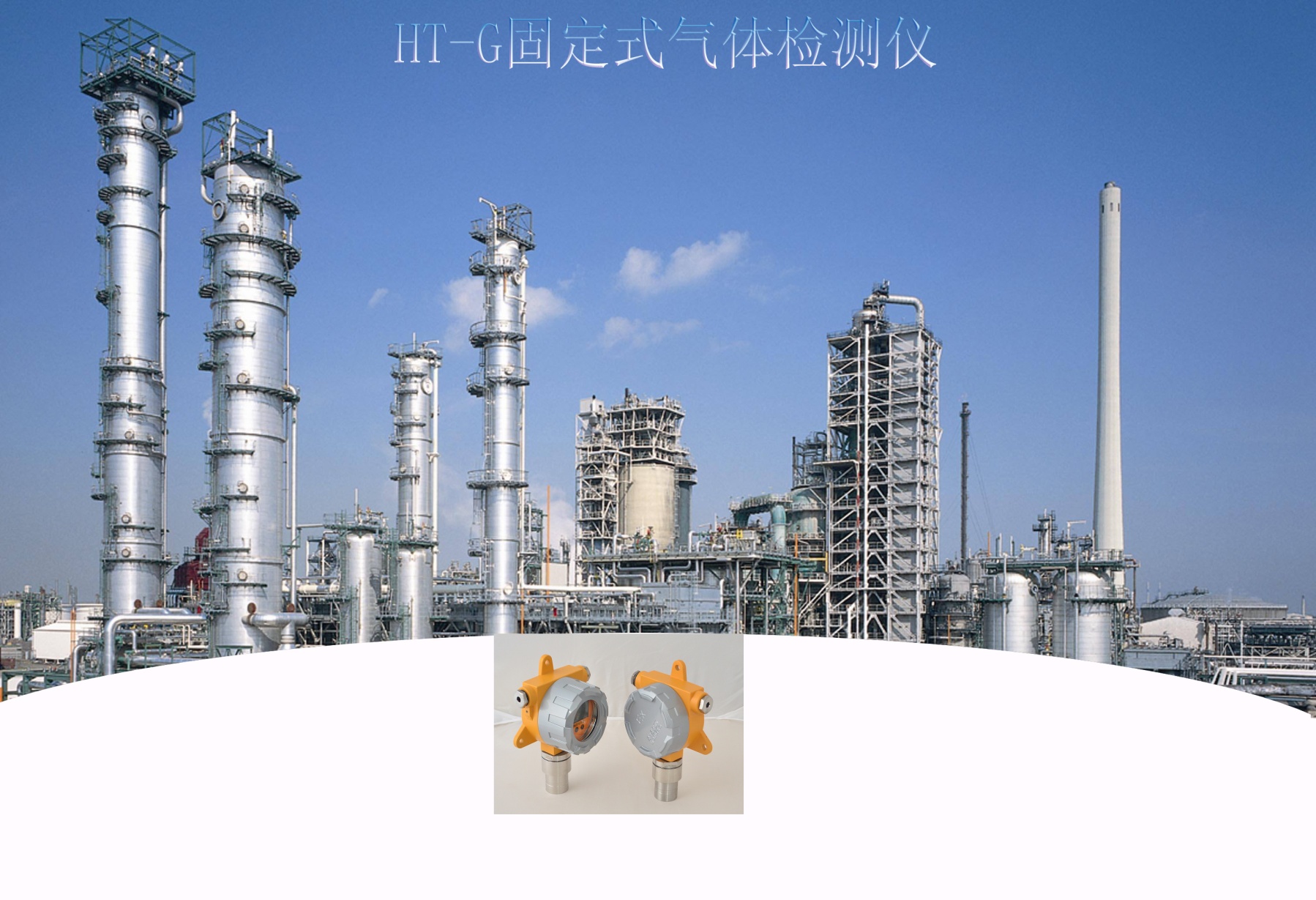 使用催化燃烧、电化学以及红外技术原理，可靠检测潜在危险环境中可燃气体、毒气以及氧气的通用气体探测器概 述HT-G系列气体探测器(以下简称探测器)是我公司自主开发的探测器，可广泛用于石油化工、消防、环保、科研等产生、储存、使用室内外易泄漏气体的危险场所。HT-G系列探测器信号输出方式为4mA～20mA电流信号、总线通讯制(RS485)数字信号、开关量信号输出，根据型号不同，可与相应的适配控制主机进行信号传输，通过控制主机实时显示气体浓度(×10-6或%LEL)，通过控制主机对探测器进行高/低限报警值的设定、校准，实现监控探测器的所有动作，为您安全生产提供人性化、可操作性强的服务等。主要特点：●探测器输出方式：4mA～20mA电流信号、RS485数字信号、开关量信号输出可选(具体参数请参照表1)●外壳为防爆型，可用于危险环境●长期稳定性好、零点漂移小●重复性好、可靠性高探测器外形结构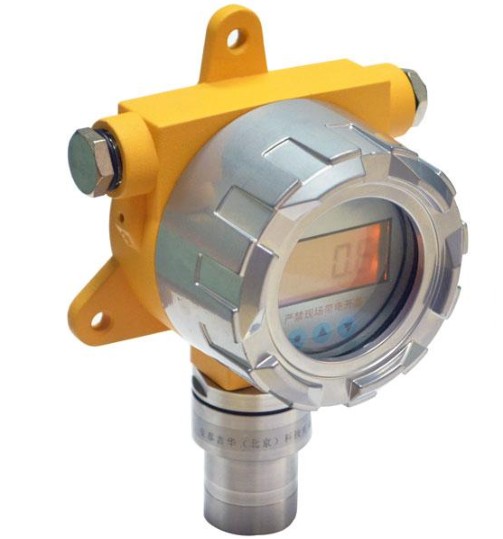 技术参数安装尺寸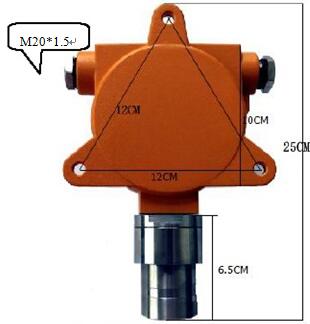 检测气体种类及量程:项目说明工作原理电化学、催化燃烧、红外、半导体最大电流50mA输出信号4-20mA标准信号输出；（485信号输出、开关量信号输出）达到报警值时开关量输出连接电缆二芯/三芯屏蔽电缆工作温度～环境湿度10%-95%RH(非冷凝)检测精度±3%零 漂 移＜0.5%F.S./月分辨率量程的最后一位反应时间<15s防爆等级Ex d IIC T6防护等级IP66工作电源12-24V DC尺    寸壳体直径105mm重    量950g传感器寿命空气中两年产    地北京气体名称型号气体量程一级报警二级报警氧气HT-GO20-30%VOL19%VOL23%VOL可燃气HT-GEx0-100%LEL20%LEL50%LEL一氧化碳HT-GCO0-500/1000ppm100ppm200ppm硫化氢HT-GH2S0-100ppm10ppm20ppm氨气HT-GNH30-100/200/1000ppm25ppm50ppm二氧化硫HT-GSO20-100/2000ppm20ppm50ppm氯气HT-GCL20-20/50ppm5ppm10ppm氢气HT-GH20-1000ppm100ppm200ppm氯化氢HT-GHCL0-20ppm5ppm10ppm二氧化氯HT-GCLO20-20/50ppm5ppm10ppm环氧乙烷HT-GETO0-100/200ppm10ppm20ppm有机挥发气体HT-GVOC0-1000ppm50ppm100ppm